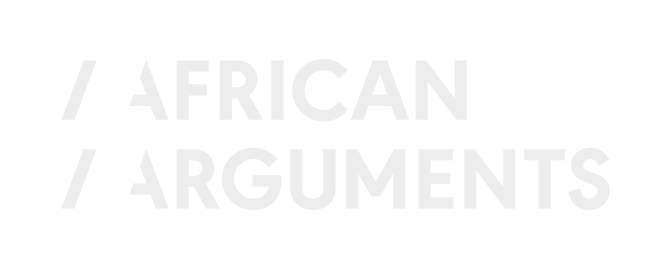 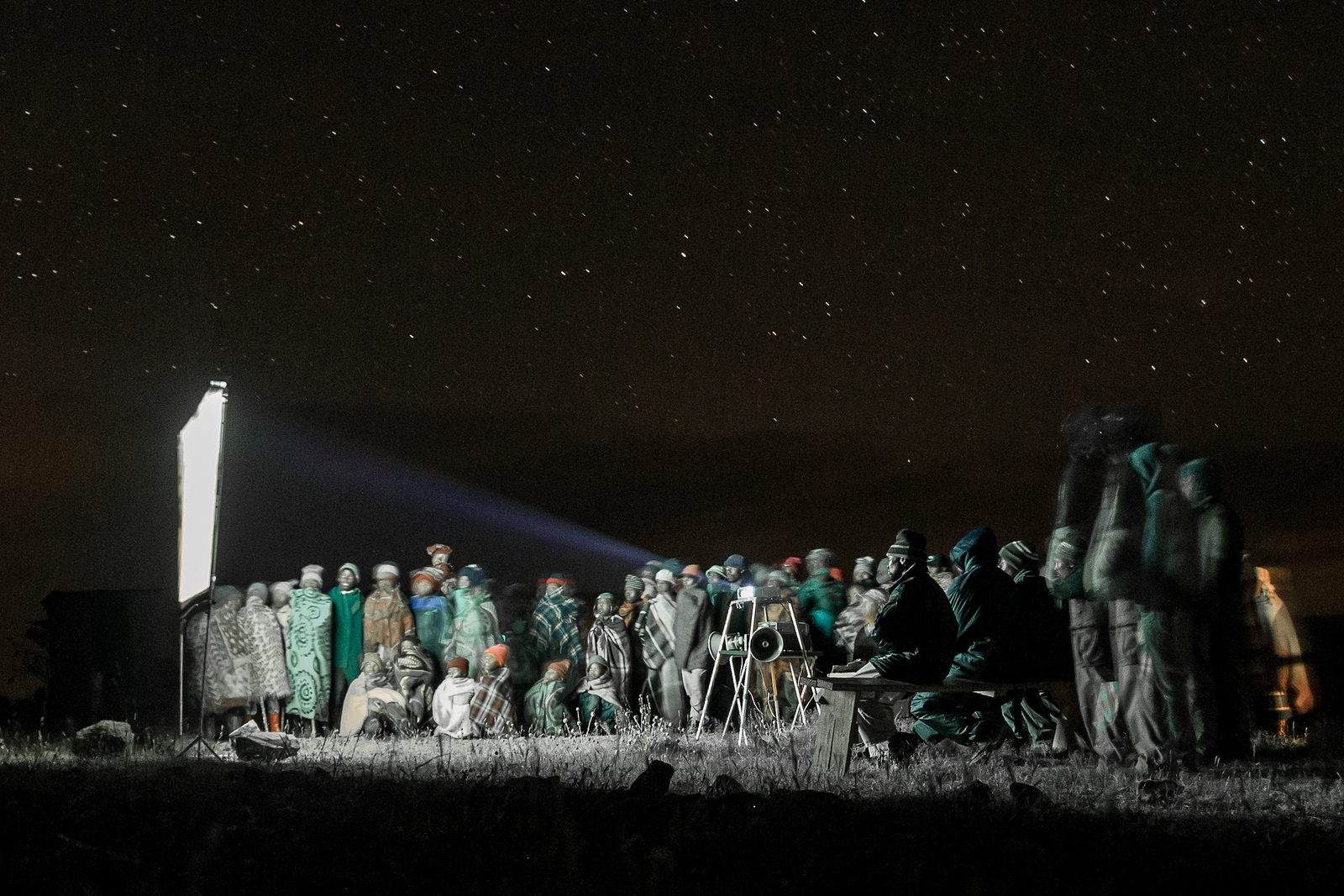 African Arguments is the Royal African Society’s well-regarded pan-African magazine. It publishes high quality news analysis, opinion and investigative journalism. 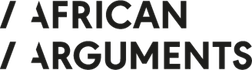 Contributors include leading politicians and diplomats; award-winning commentators and journalists; and thought leaders from business to civil society to culture. A few recent high-profile writers and interviewees include:Hakainde Hichilema, Zambia’s main opposition leaderCarlos Lopes, former Executive Secretary of the United Nations Economic Commission for AfricaOlusegun Obasanjo, former President of NigeriaZainab Bangura, former United Nations Special Representative on Sexual Violence in Conflict and Sierra Leone Foreign MinisterMoïse Katumbi, Democratic Republic of Congo’s main opposition leaderOur articles are republished in several outlets, including: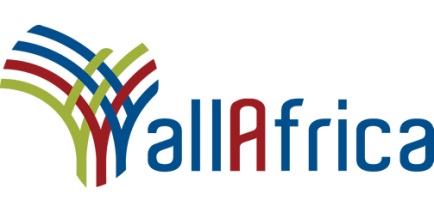 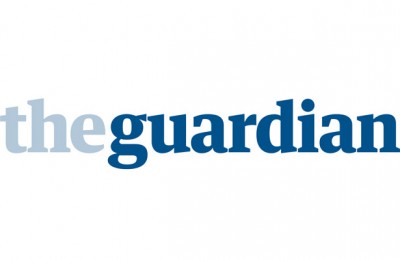 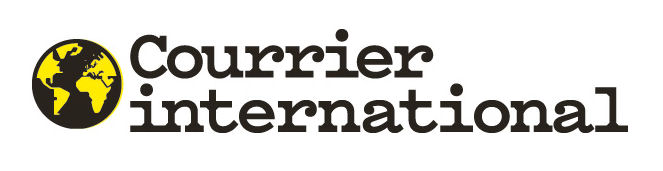 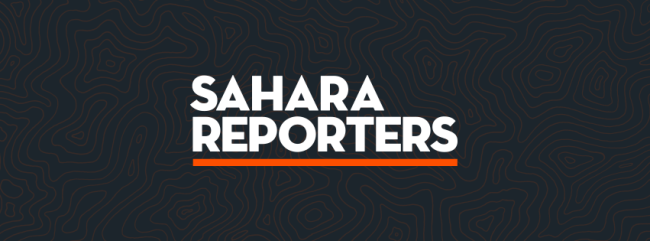 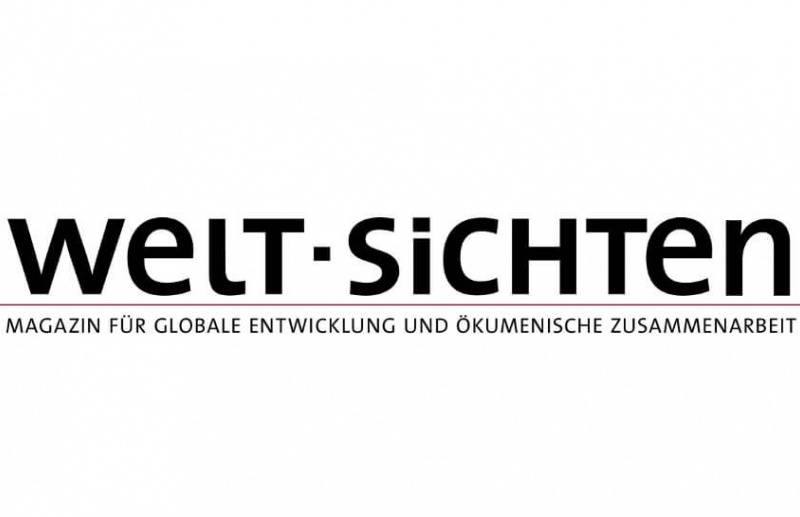 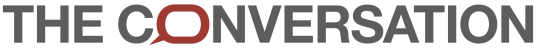 We have received grants from foundations, including: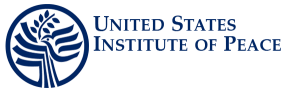 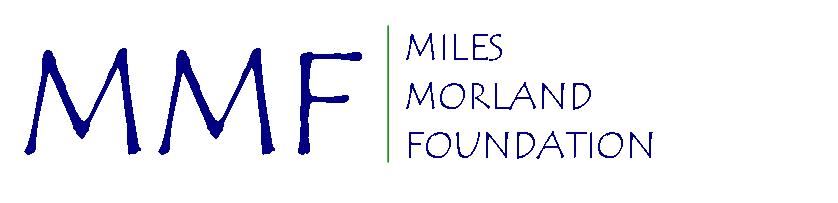 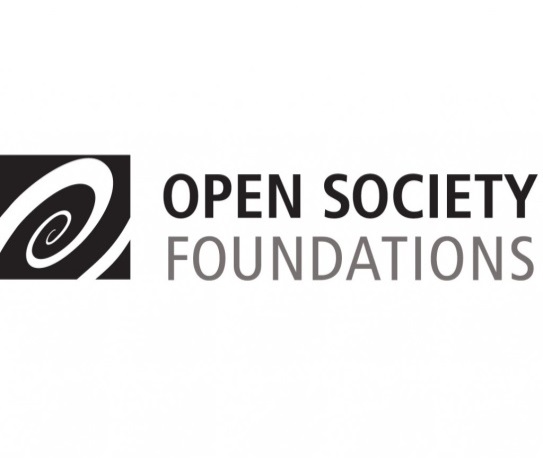 Key stats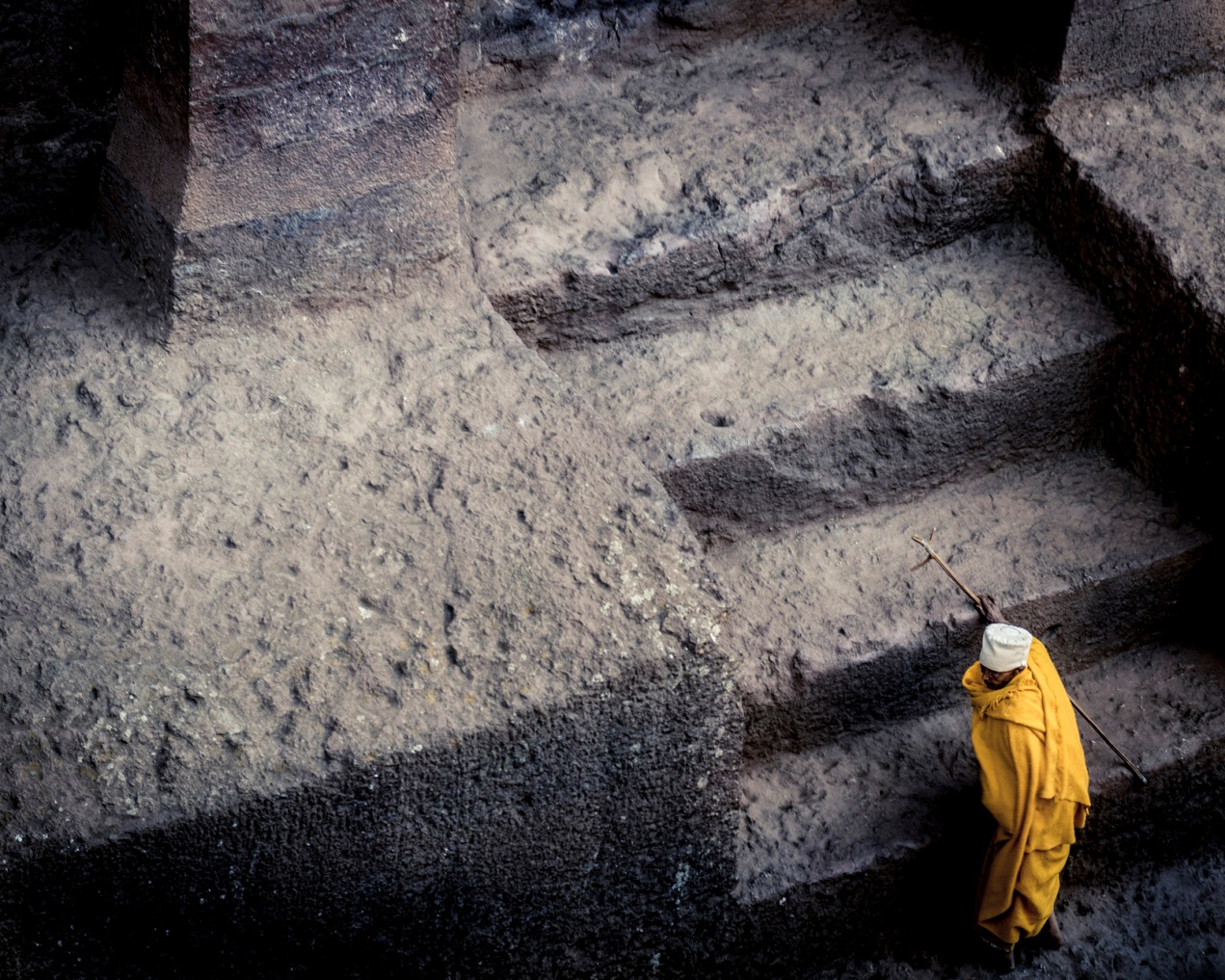 100,000 unique users per month on site45% Africa; 25% Europe; 25% Americas60,000 followers on social media4.6 million impressions per month on Twitter100,000 reach per month on Facebook12% aged 18-24; 57% aged 25-34; 18% aged 35-44; 13% aged 45+7,000 newsletter subscribers300+ contributors (two thirds of whom are African)50% mobile traffic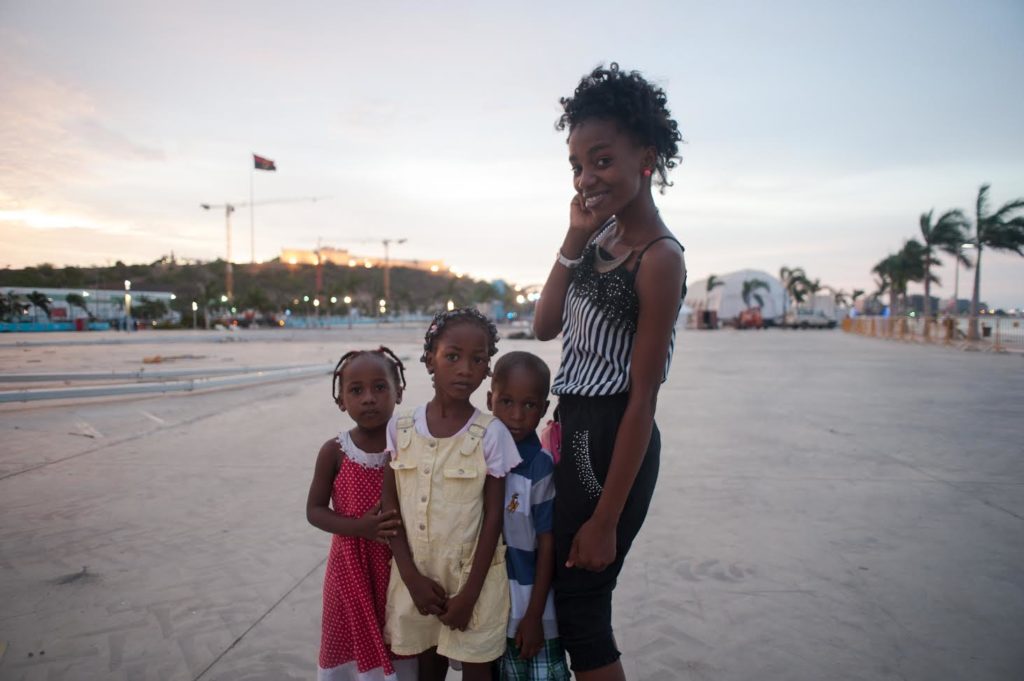 RatesBillboard (970x250px)  £1,500 per monthLeaderboard (728x90px)  1,200 per monthDouble MPU (300x500px)  £900 per monthMPU (300x250px)  £600 per month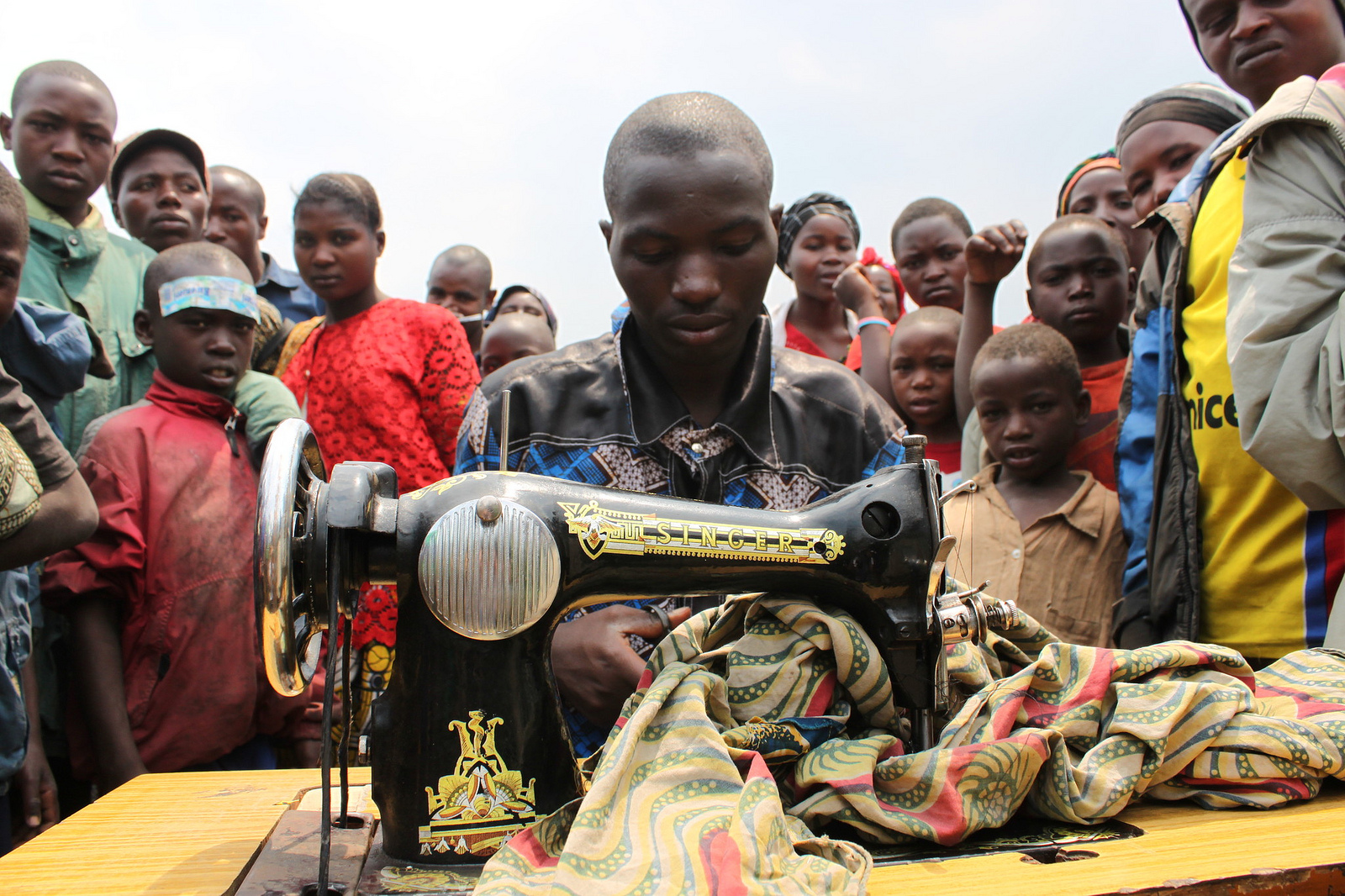 